Green Team Recycling Monitor Application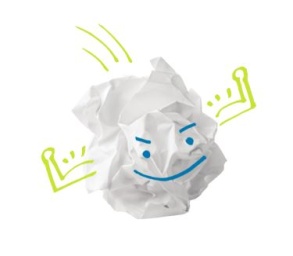 
Adapted from P.S. 41 ManhattanIn order to help classroom teachers, we will select ____ students, who have nominated themselves, to be Recycling Monitors. Two students will monitor each floor, and will receive training, badges/t-shirts to identify their roles. Responsibilities will be:
Monitor each floor on Fridays for 10-15 minutes (teacher determines when) to make sure recycled materials are not mixed.Use a checklist and rating chart to see how classes are doing and inform them of proper recycling methods.Make monthly announcements to the school on the PA system about recycling.Visit assigned classrooms on all floors, and conduct surveys.Meet with the administration and maintenance on a monthly basis to report progress.
Students are responsible to make-up any missed classroom work.Name: __________________________________________________________________Class: __________________________________________________________________

• I am interested in being a Green Team Recycling Monitor because:_______________________________________________________________________________________________________________________________________________________________________________________________________________________________________________________________________________________________________________________________________________________________________________________________________________________________________________________________________________________________________________________________________________________________________________________________________________________________________________________________________________________________________________________________________________________________________________________________________________________ ___________________________________________________________________Please leave in _____________________________________________________ mailbox in the mail office.Forms must be returned by _____________________ to be considered.